                                                               8 КЛАСС:Назовите созвездие и поясните,  может ли Луна располагаться рядом с этим созвездием? Укажите фазу Луны и время суток, когда ее можно наблюдать и в какой стороне небосвода, заполнив таблицу.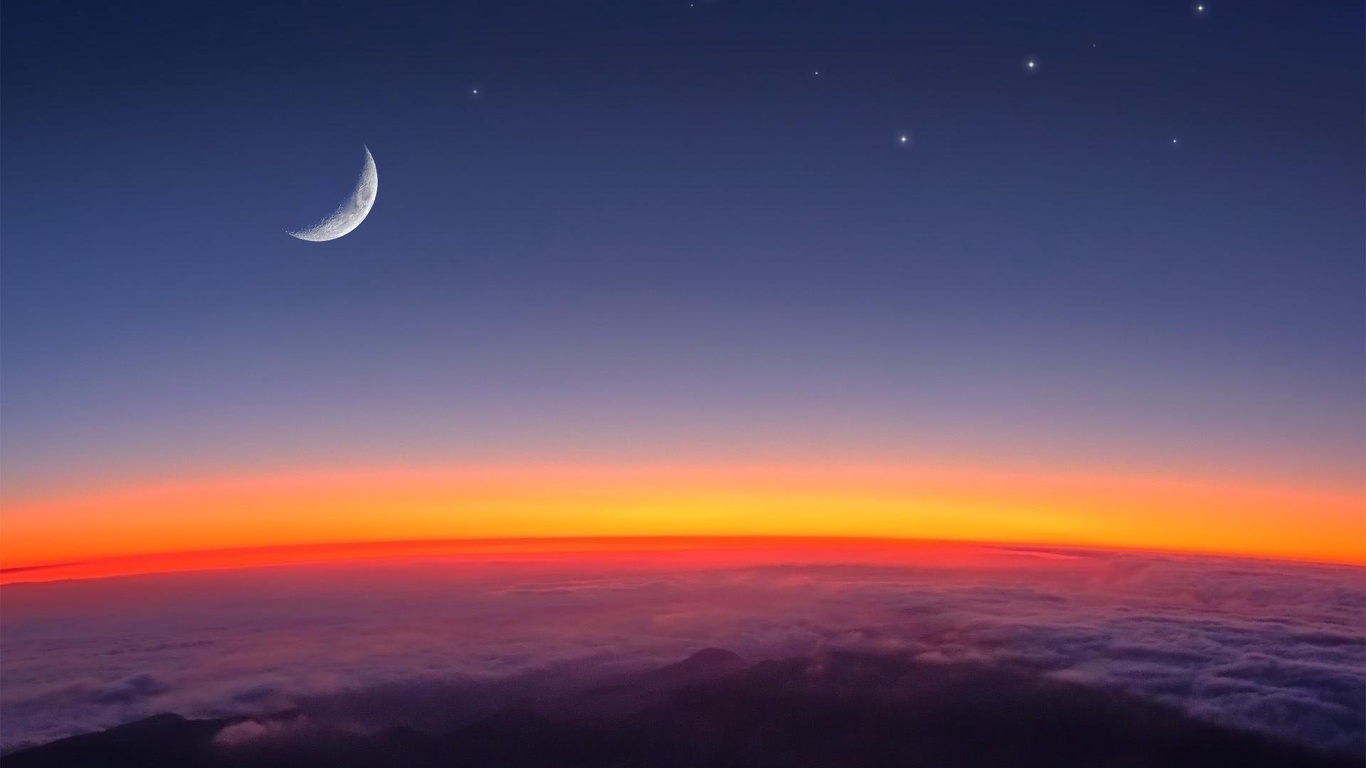 Кот и Луна. (ОННЦ-2015). На юмористическом сайте "Котоматрица" 7 июля 2014 года было размещено фото (см. рисунок). Будем считать, что фото сделано в  момент, когда Солнце находится почти  на горизонте. 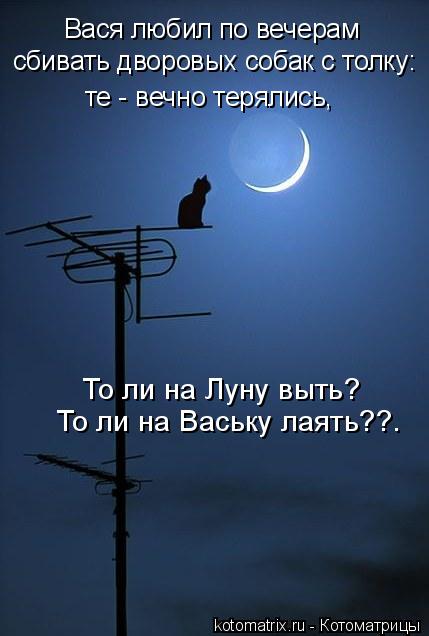 ВОПРОСЫ:А) Какое явление отчётливо видно на    лунном диске?    Б)  Почему оно возникает?  В) Сколько дней до ближайшего новолуния? 3. Космический зонд «Розетта», находящийся сейчас на орбите вокруг кометы Чурюмова-Герасименко, обнаружил, что комета в среднем ежесекундно испаряет в пространство примерно стакан воды. Считая, что комета практически полностью состоит из воды, оцените, какое время она ещё будет существовать. Масса кометы Чурюмова-Герасименко равна1013 кг.4. На фотографии снято небо, съемка производилась в ясную безоблачную ночь. Объясните, что собой представляют дуги, которые вы видите на фото. Как производилась съёмка? На какой примерно широте могла быть снята эта фотография?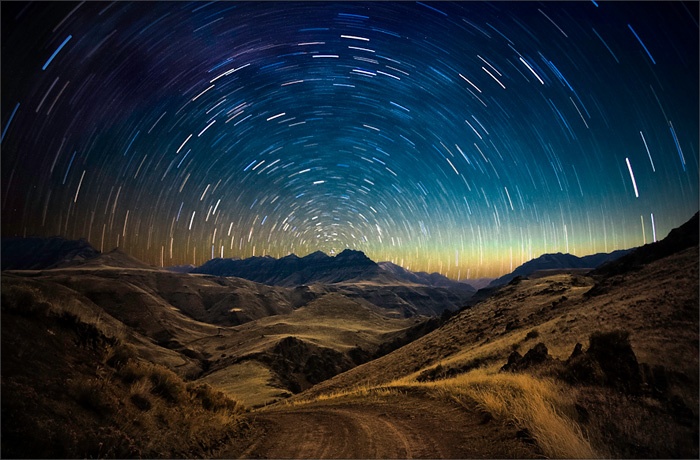 5. Ярчайшие звезды созвездия Ориона - Бетельгейзе и Ригель при наблюдении глазом имеют примерно одинаковый видимый блеск. Какая из звезд будет ярче при наблюдении с красным светофильтром, если эффективная температура Бетельгейзе - 3600 K, а Ригеля - 12000 K?6. Космический корабль приближается к поверхности Венеры в непрозрачной атмосфере. Пилот с расстояния 50 км посылает к поверхности звуковой сигнал.  Через какое время и где он получит отражённый сигнал? Скорость корабля примерно 200 м/с и направлена вертикально. Скорость звука в нижних слоях атмосферы на Венере 550 м/с. До получения отражённого сигнала корабль не меняет скорость.                                                 Астрономия (Очный тур)                                                            17.04.2015 - 17.04.2015СозвездиеПояснение: местонахождениеФазаВремя сутокСторона  горизонта